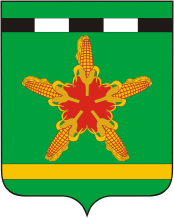 Об утверждении Положения «Об организации погребения и похоронного дела и содержании мест погребения на территории Отрадо-Кубанского сельского поселения Гулькевичского района» 
           В соответствии с пунктом 1 ст. 25 Федерального закона от 12.01.1996 «О погребении и похоронном деле», Федеральным законом от 06.10.2003 № 131-ФЗ «Об общих принципах организации местного самоуправления в Российской Федерации», Уставом Отрадо-Кубанского сельского поселения Гулькевичского района, п о с т а н о в л я ю:  1. Утвердить Положение «Об организации похоронного дела и содержании мест погребения на территории Отрадо-Кубанского сельского поселения (Приложение).            2. Контроль за выполнением настоящего постановления оставляю за собой.   3. Настоящее постановление вступает в силу со дня его подписания, обнародовать постановление в специально установленных местах, определенных постановлением администрации Отрадо-Кубанского сельского поселения Гулькевичского района от 26 декабря 2012 года № 124 «Об установлении специальных мест для обнародования муниципальных правовых актов органов местного самоуправления Отрадо-Кубанского сельского поселения Гулькевичского района» и разместить на сайте Отрадо-Кубанского сельского поселения Гулькевичского района.Глава Отрадо-Кубанского сельского поселенияГулькевичского района								С.А. ВикторовПРИЛОЖЕНИЕ УТВЕРЖДЕНпостановлением администрацииОтрадо-Кубанскогосельского поселенияГулькевичского районаот  24.06.2019 № 54Положение«Об организации погребения и похоронного дела и содержании мест погребения на территории Отрадо-Кубанского сельского поселения Гулькевичского района»Положение «Об организации похоронного дела и содержании мест погребения на территории Отрадо-Кубанского сельского поселения Гулькевичского района (далее – Положение) разработано в соответствии с Федеральным законом от 12.01.1996 № 8-ФЗ «О погребении и похоронном деле» и определяет порядок организации похоронного дела и содержания мест погребения на территории Отрадо-Кубанского сельского поселения Гулькевичского района.Глава 1. Общие положенияНа территории Отрадо-Кубанского сельского поселения Гулькевичского района каждому человеку после его смерти гарантируются погребение с учётом его волеизъявления, предоставление бесплатно участка земли для погребения тела (останков) умершего или праха в соответствии с федеральным законодательством. 1.1. В целях реализации Федерального закона от 12.01.1996 №8-ФЗ «О погребении и похоронном деле» установить следующее: 1) требования к качеству гарантированного перечня услуг по погребению;2) правила содержания мест погребения; 3) определяет порядок деятельности общественных кладбищ, вероисповедальных кладбищ, воинских кладбищ и военных мемориальных кладбищ, находящихся в ведении органов местного самоуправления;  4) устанавливает порядок формирования и полномочия попечительских (наблюдательных советов по вопросам похоронного дела; 5) устанавливает размер бесплатно предоставляемого участка земли на территориях кладбищ (за исключением федеральных военных мемориальных кладбищ). 1.2. В целях реализации Федерального закона от 12.01.1996 № 8-ФЗ «О погребении и похоронном деле», администрация Отрадо-Кубанского сельского поселения   (далее- администрация): 1) принимает решение о создании и перенесении мест погребения; 2) при нарушении санитарных и экологических требований к содержанию места погребения приостанавливает или прекращает деятельность на месте погребения и принимает меры по устранению допущенных нарушений и ликвидации неблагоприятного воздействия места погребения на окружающую природную среду и здоровье человека, а также по созданию нового места погребения; 3) создаёт специализированную службу по вопросам похоронного дела; 4) определяет стоимость услуг, предоставляемых согласно гарантированному перечню услуг по погребению; 5) определяет стоимость гарантированного перечня услуг, оказываемых специализированной службой по вопросам похоронного дела при погребении умерших, не имеющих супруга, близких родственников, иных родственников либо законного представителя умершего (по согласованию с отделением Пенсионного фонда Российской Федерации, региональным отделением Фонда социального страхования Российской Федерации); 6) определяет стоимость оплаты, порядок предоставления и размер места для создания семейного (родового) захоронения; 1.3. Погребение тел (останков) умерших или их праха проводится в целях обеспечения санитарно-эпидемиологического и социального благополучия населения. Процесс погребения и обрядовые действия обеспечивают: 1). защиту населения, в том числе лиц, проводящих захоронения, от вредных воздействий останков или праха на их здоровье, окружающую природную среду и животный мир; 2). соответствие высказанному и подтвержденному свидетелями или представленному в письменной форме волеизъявлению лица о достойном отношении к его телу после смерти. 1.4. Погребение тела (останков) умершего осуществляется в специально отведенных и оборудованных с этой целью местах, которые должны быть доступны для всех граждан, в том числе инвалидов. Самовольное погребение в не отведенных для этого местах не допускается. Лица, совершившие такие действия, привлекаются к ответственности в соответствии с законодательством. 1.5. На территории Отрадо-Кубанского сельского поселения   могут находиться государственные и муниципальные кладбища, которые могут являться по обычаям – общественными, вероисповедальными и воинскими, по историческому и культурному значению – историко-мемориальными. 1.6. Содержание мест захоронения осуществляется Муниципальным казенным учреждением «Учреждение по обеспечению деятельности органов местного самоуправления и муниципальных учреждений Отрадо-Кубанского сельског поселения Гулькевичского района в соответствии с санитарными и экологическими требованиями. 1.7. На территории общественных кладбищ могут предусматриваться воинские участки для погребения умерших (погибших) военнослужащих, граждан, призванных на военные сборы, сотрудников органов внутренних дел, Государственной противопожарной службы, органов по контролю за оборотом наркотических средств и психотропных веществ, сотрудников учреждений и органов уголовно-исполнительной системы, участников войны, лиц, уволенных с военной службы. На воинские участки общественных кладбищ распространяется порядок погребения, установленный настоящим Положением. 1.8. Волеизъявление лица о достойном отношении к его телу после смерти (далее – волеизъявление умершего) – пожелание, выраженное в устной форме в присутствии свидетелей или в письменной форме: 1) о согласии или несогласии быть подвергнутым патологоанатомическому вскрытию; 2)  о согласии или несогласии на изъятие органов и (или) тканей из его тела; 3) быть погребенным на том или ином месте, по тем или иным обычаям или традициям, рядом с теми или иными ранее умершими; 4) быть подвергнутым кремации; 5) о доверии исполнить свое волеизъявление тому или иному лицу. 1.9. В случае отсутствия волеизъявления умершего право на разрешение вышеуказанных действий имеют супруг, близкие родственники (дети, родители, усыновленные, усыновители, родные братья и сестры, внуки, дедушки, бабушки), иные родственники либо законный представитель умершего, а при отсутствии таковых - иные лица, взявшие на себя обязанность осуществить погребение умершего. В случае мотивированного отказа кого-либо из указанных лиц от исполнения волеизъявления умершего погребение осуществляется специализированной службой по вопросам похоронного дела. 1.10. Супругу, близким родственникам, иным родственникам, законному представителю или иному лицу, взявшему на себя обязанность осуществить погребение умершего, гарантируется оказание на безвозмездной основе следующего перечня услуг по погребению: -  оформление документов, необходимых для погребения; - предоставление и доставка гроба и других предметов, необходимых для погребения; - перевозка тела (останков) умершего на кладбище; 1.11. Погребение. 1.12. Указанный в части 1 настоящей статьи гарантированный перечень услуг по погребению оказывается специализированной службой по вопросам похоронного дела. 1.13.Услуги по погребению умерших, не имеющих супруга, близких родственников, иных родственников либо законного представителя умершего или при невозможности осуществить им погребение, при отсутствии иных лиц, взявших на себя обязанность осуществить погребение умершего, а также умерших, личность которых не установлена органами внутренних дел, должны включать: - оформление документов, необходимых для погребения; - облачение тела; - предоставление гроба; - перевозку умершего на кладбище (крематорий); - погребение. 1.14. Организация похоронного дела Организация похоронного обслуживания основывается на следующих принципах: -  обеспечение оперативного приёма заказов на похороны; -  создание материально-технической базы похорон на современном уровне; - подготовка тел (останков) умерших к похоронам и их пред похоронное сохранение преимущественно в специальных стационарных учреждениях вне жилых зданий и медицинских учреждений; - рациональное размещение объектов похоронного назначения; - сохранение здоровья людей, участвующих в похоронах, навещающих места погребения, работающих на объектах похоронного назначения, проживающих и работающих за территорией зоны санитарной защиты между кладбищем и объектами сельской застройки; - гуманность обслуживания, функциональной организации на объектах обслуживания. 1.15. Перечень услуг по погребению включает в себя: - приём заказов на похороны и оформление документов, необходимых для погребения; - предоставление и доставку похоронных принадлежностей, транспортировку тел (останков) умерших к местам, указанным лицом, взявшим на себя обязанность осуществить погребение умершего; - подготовку тела умершего к погребению, включая санитарную и косметическую обработку тел, бальзамирование; - предпохоронное сохранение умерших; - проведение траурных обрядов прощания; - погребение; - создание архитектурно-ландшафтной среды мест захоронения. 1.16 .Услуги по организации похоронного обслуживания включают в себя: - организацию церемонии проводов покойного с учётом национальных традиций и религиозных обрядов; - выбор места погребения; - определение комплекса мероприятий обеспечивающих сохранение тела на срок, указываемый лицом, взявшим на себя обязанность осуществить погребение умершего; - выбор необходимого набора косметических и реставрационных работ с телом; - подбор предметов ритуала; - порядок проведения и оформления погребения в соответствии с гарантированным перечнем услуг, установленным законодательством; - оформление прижизненного договора на оказание ритуальных услуг; - оформление документов, необходимых для захоронения; - осуществление комплекса мероприятий по подготовке тела к погребению; - катафальные и пассажирские перевозки; - предание тела (останков) умершего земле; - услуги по организации похоронной обрядности; - предоставление траурного зала для проведения гражданской панихиды; - выполнение прочих услуг, связанных с погребением. 1.17. При транспортировке тел умерших должны соблюдаться следующие требования: - транспортировка тел умерших для сохранения в морги медицинских учреждений осуществляется только специально оборудованным и обработанным транспортом при наличии медицинского свидетельства о смерти или свидетельства о смерти, выданного органами записи актов гражданского состояния, либо направления, выданного органами прокуратуры; - транспортировка тел умерших граждан для судебно-медицинских исследований в морг судебно-медицинской экспертизы осуществляется специализированной службой по вопросам похоронного дела при наличии направления, выданного органами прокуратуры; - катафалковые перевозки осуществляются только специальным катафалковым транспортом в соответствии с санитарно-эпидемиологическими правилами и нормами. Автокатафалк оборудуется приспособлением для облегчения погрузки-выгрузки гроба, его фиксации во время движения и местами для участников похорон; - транспортировка тел умерших производится при наличии у организации специализированного транспорта или другого вида автотранспорта, обработанного в соответствии с санитарно-эпидемиологическими требованиями за исключением автотранспорта, используемого для перевозки пищевого сырья и продуктов питания. Обработка производится организацией, имеющей соответствующее оборудование и санитарно-эпидемиологическое заключение на проведение дезинфекции автотранспорта; - транспортировка тел осуществляется при наличии сопроводительного листа, который должен быть оформлен в трех экземплярах, один из которых передается лицу, взявшему на себя обязанность осуществить погребение умершего, второй – в специализированную службу по вопросам похоронного дела (или в иную организацию, осуществляющую транспортировку тела умершего), третий – в морг, принявший тело. 1.18. Подготовка тела умершего к погребению включает в себя комплекс работ, направленных на сохранение (бальзамирование), восстановление внешнего вида (косметическую обработку) тела, а также его санитарную обработку. Проведение мероприятий по бальзамированию имеют право осуществлять лица, имеющие специальную подготовку, подтвержденную дипломом государственного образца. Бальзамирование тела умершего может производиться только после получения свидетельства о смерти. Мероприятия по подготовке тела умершего к погребению могут производиться в жилом помещении, моргах, патологоанатомических учреждениях, в иных специально оборудованных местах. 1.19.Захоронение умершего в могилу может производиться только на основании свидетельства о смерти. Глава 3. Порядок погребения, установки надмогильныхсооружений, эксплуатации останков3.1 Погребение на кладбищах сельсовета может осуществляться с учётом вероисповедальных, воинских и иных обычаев и традиций. Погребение производится по предъявлению свидетельства о смерти в соответствии с санитарными правилами не ранее чем через 24 часа после наступления смерти или в более ранние сроки по разрешению медицинских органов. Свидетельство о смерти выдается отделением ЗАГС администрации Жирновского муниципального района  на основании медицинского свидетельства о смерти, паспорта (или иного документа, удостоверяющего личность) и военного билета (для военно-обязанных) умершего. Погребение умерших на кладбищах производится ежедневно с 10 до 17 часов. 3.2 Земельный участок для погребения умершего отводится по нормам, установленным настоящим Положением. При этом размер предоставляемого бесплатно участка земли на территории кладбища для погребения умершего должен быть таким, чтобы гарантировать погребение на этом же участке земли умершего близкого родственника. В пределах отведенного земельного участка после погребения могут устанавливаться надмогильные сооружения. 3.3 Предоставление мест захоронений осуществляется администрацией Отрадо-Кубанского сельского поселения Гулькевичского района. 3.4. Места захоронений следует предусматривать: на одну могилу - для одиноких и малоимущих граждан; на 2-6 могил – семейные; групповые на 6 и более могил – для жертв аварий, катастроф; братские (общие) или пантеоны – для лиц, чьи останки сохранились не целиком, не могут быть идентифицированы, личность которых не установлена, для одиноких граждан, погребение которых производится за счёт средств федерального бюджета, бюджета Отрадо-Кубанского сельского поселения Гулькевичского района, а также жертв массовых катастроф и иных чрезвычайных ситуаций. 3.5. Места захоронений различного типа необходимо предусматривать на обособленных участках, для каждого из указанных видов захоронений. 3.6. Устанавливаются следующие размеры отводимых земельных участков: 1) под погребение тела в гробу на новых участках кладбищ с учётом последующего погребения на этом же участке земли умершего близкого родственника – 2,0 х 2,5 м; 2) под погребение тела в гробу на старых участках кладбищ и на старых кладбищах – 1,0х2,0 м; 3) под погребение тела в гробу на новых участках кладбищ с целью создания семейных (родовых) захоронений – 2,5х 4,0 м; 4) под погребение урны с прахом – 1,0х1,0 м. 3.7.Погребение в родственные могилы на всех кладбищах допускается в пределах имеющегося по истечении 15 лет с момента последнего погребения с разрешения администрации сельсовета, и по письменному заявлению родственников умершего при предоставлении документов, подтверждающих родство с ранее погребенным. 3.8. При наличии свободного места на участке захоронения погребение родственников умершего разрешается администрацией сельсовета, по письменному заявлению родственников умершего после предоставления документов, подтверждающих родственные отношения. 3.9.Погребение в могилы, признанные в порядке, установленном статьей 54 настоящего Положения, бесхозяйственными, осуществляется на общих основаниях. 3.10. При захоронении гроба с телом глубину могилы следует устанавливать в зависимости от местных условий (характера грунтов и уровня стояния грунтовых вод), но не менее 1,5 м (от поверхности земли до крышки гроба) и не более 2-2,2 м. 3.11. Ширину разрывов между могилами следует принимать не менее 0,5 м. 3.12. В целях предотвращения распространения особо опасных инфекционных заболеваний процесс погребения умерших от инфекции неясной этиологии, а также от особо опасных инфекций (умерших в лечебных учреждениях или поступивших в патологоанатомические отделения для вскрытия) совершается в оцинкованных герметически запаянных гробах не-посредственно из патологоанатомического отделения. 3.13. Каждое погребение регистрируется администрацией сельсовета, в специальной книге с указанием фамилии, имени, отчества умершего, даты погребения, номера могилы и места. 3.14. Надмогильные сооружения (памятники, ограды и т.п.) устанавливаются или меняются на другие с разрешения администрации сельсовета. Установленные надмогильные сооружения являются собственностью граждан, их установивших. 3.15. Надмогильные сооружения на вновь выделяемых участках не должны по высоте превышать следующие максимальные размеры: памятники и пантеоны – 2,0 м; стелы – 3,0 м; ограды – 0,5 м; цоколи – 0,2 м. 3.16. Надмогильные сооружения устанавливаются в пределах отведённого земельного участка. 3.17. Установка памятников, надмогильных и мемориальных сооружений на кладбищах допускается только в границах участков захоронений. Устанавливаемые памятники и сооружения не должны иметь частей, выступающих за границы участка или нависающих над ними. 3.18. Установка надмогильных сооружений с надписями или нанесение на имеющиеся надмогильные сооружения надписей, не соответствующих действительным сведениям о погребенных, не допускается. 3.19.Все работы на кладбище, связанные с установкой, заменой и демонтажем надмогильных и иных сооружений, производится, специализированной службой по вопросам похоронного дела или силами других организаций и граждан по согласованию с администрацией. 3.20.Надмогильные сооружения регистрируются в «Книге регистрации установки надгробий» администрацией сельсовета. В книге регистрации указываются квартал, сектор и номер могилы, фамилия, имя и отчество захороненного, дата установки, габаритные размеры и материал памятника, адрес и фамилия лица, ответственного за могилу. 3.21.Установка памятников, стел, мемориальных досок, других памятных знаков и надмогильных сооружений не на месте погребения запрещается. 3.22. Перезахоронение останков умерших возможно по решению главы поселения и при наличии соответствующего заключения Управления Федеральной службы по надзору в сфере защиты прав потребителя и благополучия человека по Краснодарского края. Не рекомендуется проводить перезахоронение ранее одного года с момента погребения. 3.23. Могила в случае извлечения останков должна быть продезинфицирована дезсредствами, разрешенными к применению в установленном порядке, засыпана и спланирована. 3.24. Извлечение останков умершего из братской могилы возможно в случае перезахоронения останков всех захороненных в братской могиле по решению главы администрации при наличии санитарно-эпидемиологического заключения. 3.25. Эксгумация (извлечение останков из мест официального захоронения) осуществляется в порядке, установленном законодательством. Глава 4. Содержание мест захороненияна кладбищах 4.1.Содержание мест захоронения на кладбищах сельсовета осуществляется по следующим направлениям: 1) систематическая уборка дорожек общего пользования, проходов и других участков хозяйственного назначения; 2) систематическая уборка общественных туалетов и мест складирования мусора, вывоз мусора; 3) уход за могилами, за установленными надмогильными сооружениями; 4) содержание мест захоронения в соответствии с санитарными и экологическими правилами и требованиями; 5) осуществление своевременного ремонта сооружений, находящихся на территории кладбища; 6) благоустройство территории кладбища; 7) осуществление озеленения и ухода за зелеными насаждениями; 4.2. При главном входе на кладбище устанавливается справочно-информационный стенд, на котором вывешиваются объявления и распоряжения администрации, правила посещения кладбищ, права и обязанности граждан. 1) Перед входом на кладбище следует размещать площадку для ожидания и сбора родственников, сопровождающих траурную процессию. 4.3. Освоение территории кладбища и строительство на нѐм зданий и сооружений должны осуществляться в соответствии с Градостроительным кодексом Российской Федерации по утвержденному проекту и отражать требования действующих нормативных документов. 1). Территория для строительства зданий и сооружений похоронного обслуживания не должна непосредственно примыкать к дорогам с интенсивным транспортным движением. К каждому из зданий и сооружений похоронного обслуживания следует предусмотреть самостоятельные подъезды. 4.4. Водоотвод атмосферных и талых вод с территории объектов похоронного назначения необходимо предусматривать, как правило, поверхностный по лоткам проезжей части дорожной сети. При применении открытой сети водоотвода размеры кюветов и канав трапецеидального сечения следует принимать не менее: ширина по дну – 0,4 м, глубина – 0,4 м. 4.5. Водоотводы с участков кладбищ с традиционным способом захоронения в пониженные места прилегающих территорий предусматриваются только по согласованию с сани-тарно-эпидемиологической службой. При размещении кладбищ на склонах, в целях защиты территории от подтопления водами с верховой стороны должны устраиваться нагорные канавы. Допускается трассирование склонов. 4.6. Размер земельного участка для кладбища определяется с учётом количества жителей, но не может превышать сорока гектаров. При этом также учитывается перспективный рост численности населения, коэффициент смертности, наличие объектов похоронного обслуживания, принятая схема и способы захоронения в зависимости от традиций, вероисповедания. 4.7. Строительство новых кладбищ и реконструкция существующих осуществляются в соответствии с санитарными и экономическими требованиями к местам погребения, в соответствии с федеральным законодательством и законами Тамбовской области. 4.8. Территория кладбища должна иметь ограждение. Кладбища в лесопарковой защитной полосе могут иметь ограду в виде деревянной или живой зеленой изгороди из древесных и кустарниковых пород и рва глубиной 60-90 см. Ворота на территорию кладбища должны иметь размеры необходимые для беспрепятственного проезда траурных процессий и обслуживающего транспорта. 4.9. Граждане и организации, осуществившие погребение обязаны на месте захоронения содержать в надлежащем состоянии сооружения и зеленые насаждения, в том числе могильный холм, памятник, памятный знак со сведениями об умершем, цоколь, цветник. 4.10.При выявлении ненадлежащего содержания мест захоронения, а именно: разрушения полностью или частично памятника, креста, ограды, могильного холма, наличия сорной растительности, неухоженных зеленых насаждений, отсутствия номерного знака, памятного знака со сведениями об умершем такие места захоронений признаются бесхозяйственными в порядке, определенном постановлением администрации. 4.11. Правила посещения кладбищ 1) Кладбища открыты для посещения ежедневно с апреля по сентябрь с 6 до 22 часов и с октября по март – с 8 до 18 часов. 2) При необходимости выполнения работ, связанных с организацией похоронного дела, на территории кладбищ допускается находиться помимо времени, установленного частью 1 настоящей статьи по согласованию с администрацией. 3) На территории кладбища посетители должны соблюдать общественный порядок и тишину. 4.12.На территории кладбища запрещается: 1) ломать и портить надмогильные сооружения, оборудование кладбища; 2) засорять территорию; 3) ломать земные насаждения, рвать цветы; 4) разводить костры; 5) резать дерн; 6) добывать песок, глину, грунт; 7) водить собак, пасти домашних животных, ловить птиц. 4.13.Лица, виновные в нарушении настоящего Положения, несут ответственность в соответствии с федеральным законодательством. 5. Специализированная служба по вопросампохоронного дела и порядок её деятельности5.1. Администрация создает специализированную службу по вопросам похоронного дела на которую возлагается обязанность по осуществлению погребения умерших. 5.2. Специализированная служба по вопросам похоронного дела: 1) осуществляет погребение тела (останков) умершего на территории кладбищ; 2) осуществляет погребение умершего на дому, на улице или в ином месте после установления органами внутренних дел его личности; 3) осуществляет погребение при отсутствии супруга, близких родственников, иных родственников либо законного представителя умершего или при невозможности осуществить ими погребение, а также при отсутствии иных лиц, взявших на себя обязанность осуществить погребение; 4) осуществляет погребение умерших, личность которых не установлена органами внутренних дел с их согласия; 5) оказывает услуги по погребению, входящие в гарантированный перечень услуг по погребению, установленный законодательством, и иные услуги. 5.3. Отказ специализированной службы по вопросам похоронного дела в предоставлении услуг, предусмотренных гарантированным перечнем услуг по погребению, не допускается. 5.4.Стоимость услуг, предоставляемых согласно гарантированному перечню услуг по погребению, возмещается специализированной службе по вопросам похоронного дела в порядке, установленном законодательством. 5.5. Специализированная служба по вопросам похоронного дела, оказывающая услуги по приему заказов и заключению договоров на организацию похорон, обязана обеспечить круглосуточный режим работы справочно-информационной службы. 5.6. Специализированная служба по вопросам похоронного дела обязана предоставлять необходимую информацию об оказываемых услугах. 5.7. Информация должна находиться в удобном и доступном для обозрения месте и в обязательном порядке включать: 1) сведения о фирменном наименовании, месте нахождения специализированной службы по вопросам похоронного дела; 2) информацию о государственной регистрации юридического лица с указанием наименования зарегистрировавшего органа; 3) режим работы; 4) перечень предоставляемых видов услуг; 5) цены на предоставляемые услуги; 6) сведения о порядке предоставления гарантированного перечня услуг по погребению; 7) книгу отзывов и предложений. 5.8.Специализированная служба по вопросам похоронного дела может заключать договоры с юридическими и физическими лицами на оказание агентских, транспортных и иных услуг, на проведение отдельных работ как по погребению умерших, так и по устройству мест захоронения. 5.9. Информация с адресами и телефонами специализированной службы по вопросам похоронного дела может быть размещена в здании администрации. 5.10.Специализированная служба по вопросам похоронного дела, а также иные организации, оказывающие услуги в сфере ритуального обслуживания, несут ответственность за ненадлежащее оказание ритуальных услуг в соответствии с законодательством.АДМИНИСТРАЦИЯ ОТРАДО-КУБАНСКОГО СЕЛЬСКОГО ПОСЕЛЕНИЯ ГУЛЬКЕВИЧСКОГО РАЙОНАПОСТАНОВЛЕНИЕАДМИНИСТРАЦИЯ ОТРАДО-КУБАНСКОГО СЕЛЬСКОГО ПОСЕЛЕНИЯ ГУЛЬКЕВИЧСКОГО РАЙОНАПОСТАНОВЛЕНИЕАДМИНИСТРАЦИЯ ОТРАДО-КУБАНСКОГО СЕЛЬСКОГО ПОСЕЛЕНИЯ ГУЛЬКЕВИЧСКОГО РАЙОНАПОСТАНОВЛЕНИЕАДМИНИСТРАЦИЯ ОТРАДО-КУБАНСКОГО СЕЛЬСКОГО ПОСЕЛЕНИЯ ГУЛЬКЕВИЧСКОГО РАЙОНАПОСТАНОВЛЕНИЕАДМИНИСТРАЦИЯ ОТРАДО-КУБАНСКОГО СЕЛЬСКОГО ПОСЕЛЕНИЯ ГУЛЬКЕВИЧСКОГО РАЙОНАПОСТАНОВЛЕНИЕАДМИНИСТРАЦИЯ ОТРАДО-КУБАНСКОГО СЕЛЬСКОГО ПОСЕЛЕНИЯ ГУЛЬКЕВИЧСКОГО РАЙОНАПОСТАНОВЛЕНИЕот24.06.2019 г.         №54с. Отрадо-Кубанскоес. Отрадо-Кубанскоес. Отрадо-Кубанскоес. Отрадо-Кубанскоес. Отрадо-Кубанскоес. Отрадо-Кубанское